ΝΗΣΙΑ ΑΙΓΑΙΟΥ (μέρος β΄)Ας μελετήσουμε το χάρτη και ας συμπληρώσουμε τα ονόματα των νησιών: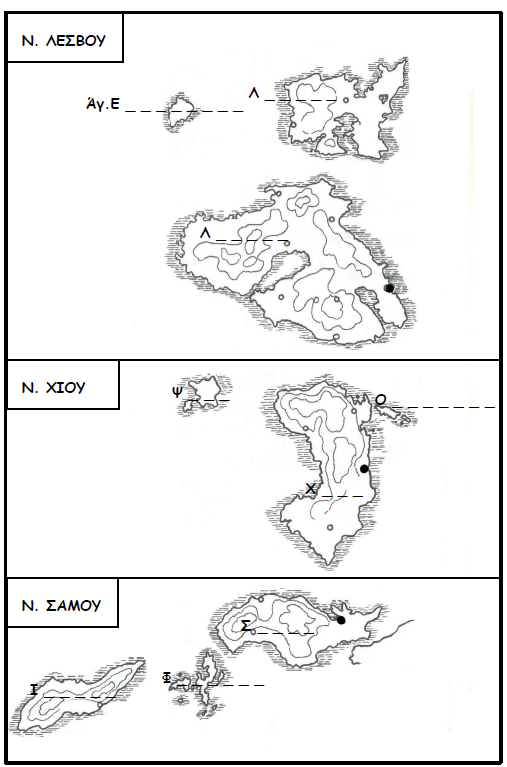 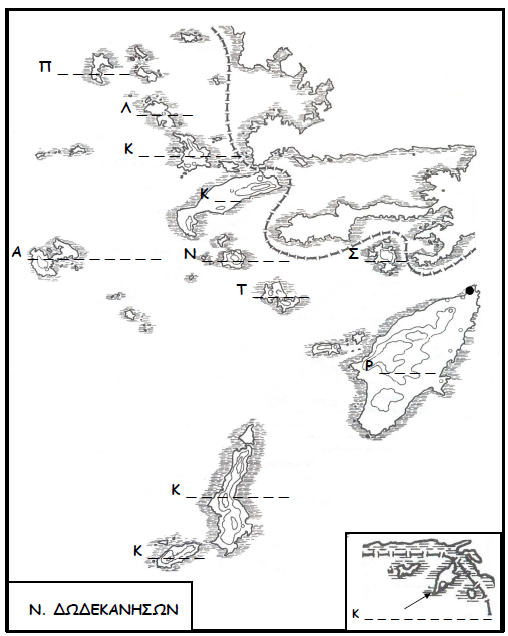 